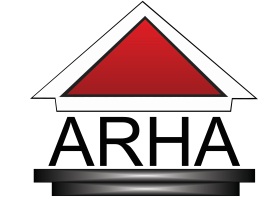 MEDIA ADVISORY      					                           FOR IMMEDIATE RELEASE                                                    	                     Contact:  Daniel Bauman October 27, 2017							                         703-568-3980The Alexandria Redevelopment and Housing Authority (ARHA) is pleased to announce the hiring of Mr. Keith Pettigrew as Chief Executive Officer (CEO).  Mr. Pettigrew joins ARHA with a history of success in a variety of executive roles throughout his esteemed career as a public sector executive, including more than 15 years in the public housing arena.Most recently, Mr. Pettigrew has served as the Senior Management Advisor and Senior Deputy Director for Human Resources at the District of Columbia Housing Authority (DCHA).  Prior to this, he served as the Deputy General Manager for Operations for the Housing Authority of New Orleans (HANO) where he was a member of a team responsible for the turnaround of HANO from a “troubled” agency under administrative receivership to “standard” performer in 3 years.  He began his career in housing with a receivership team at DCHA in 2000, having held several management positions in the agency.In addition to his positions in public housing agencies, Mr. Pettigrew has served as a subject matter expert and conducted operational assessments and provided technical assistance for various Housing Authorities and Community Development Agencies throughout the country, including Harrisburg, PA, Cincinnati, OH, Honolulu, HI, Brownsville, TX, Amarillo, TX, Gary, IN, and Pinal County, AZ.Mr. Pettigrew has also held various management positions in the District of Columbia Government, including Labor Relations Officer, the Assistant Director of Personnel and Deputy General Manager for a federal receivership of the Division of Transportation, in which he led it from one of the worst agencies in the country to one of the best.He is a native Washingtonian, a product of public housing, and a graduate of DC Public Schools.  He earned his bachelor’s degree in sociology, a master’s degree in sociology with a concentration in law, and his law degree all from the George Washington University.  His career achievements, including the guidance he has provided to numerous housing authorities and his major roles in the successful turnaround of three (3) receivership situations, have earned him a reputation as a “change agent”.“My mother raised me and my siblings to always help people," said Mr. Pettigrew.  "I have a passion for working in public housing because it provides me with the opportunity to improve the quality of life for people in need and to serve as an example to the residents that through hard work you can achieve your goals and dreams.  I am extremely excited about the opportunity at ARHA and I look forward to working with ARHA staff, the Board of Commissioners, our residents, City representatives and staff, including the Mayor and City Council, as well as other community members and stakeholders, as we all work toward maximizing ARHA’s potential and making it a national leader in affordable housing.”"On behalf of our Board of Commissioners, I am excited to introduce Mr. Pettigrew to the community as our new CEO," said Daniel Bauman, Chairman.  "Mr. Pettigrew brings the operational expertise that we were seeking in a candidate and we are confident that he will serve as a great ambassador for ARHA throughout the City of Alexandria and beyond.  We expect that his history of success will continue, as we work together to further our mission to provide affordable housing within our community."Mr. Pettigrew will start his position as CEO of ARHA on November 13, 2017.###